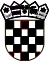 REPUBLIKA HRVATSKABRODSKO-POSAVSKA ŽUPANIJAOŠ“BOGOSLAV ŠULEK“SLAVONSKI BRODAleja Miroslava Krleže 2Slavonski Brod, 04. ožujka 2015.Predmet: Poziv na sjednicu Vijeća roditeljaPozivate se na sjednicu Vijeća roditelja koja će se održati dana 10. ožujka 2015. godine (utorak) s početkom u 18.00 sati u matičnoj školi, Aleja Miroslava Krleže 2;DNEVNI RED:Rasprava o Etičkom kodeksu Rasprava o Kućnom reduRazličito(Zapisnik sa sjednice Vijeća roditelja od 30.rujna 2014. godine te navedene opće akte molimo da  pogledate na web stranici škole: www.os-bsulek-sb.skole.hr)Predsjednica Vijeća roditeljaNela Matej Brekalo